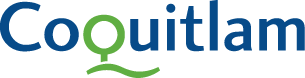 City of CoquitlamPROPOSAL SUBMISSION FORMRFP No. Proposals will be received as per date and time in Key Dates SectionINSTRUCTIONS FOR PROPOSAL SUBMISSIONProposal submissions are to be returned in Microsoft Word and any other supporting documents to be consolidated into one PDF file and uploaded through QFile, the City’s file transfer service accessed at website: qfile.coquitlam.ca/bid 1.	In the “Subject Field” enter:  RFP Number and Name2.	Add files in .pdf format and “Send”	(Ensure your web browser remains open until you receive 2 emails from QFile to confirm upload is complete.)Proponents are responsible to allow ample time to complete the Proposal Submission process. If assistance is required phone 604-927-3060.DEPARTURES AND AWARDCORPORATESUSTAINABLE BENEFITS AND SOCIAL RESPONSIBILITYTECHNICALFINANCIALAttention Purchasing Manager:I/We, the undersigned duly authorized representative of the Proponent, having received and carefully reviewed all of the Proposal documents, including the RFP and any issued addenda posted on the City’s website www.coquitlam.ca/Bid-Opportunities  and having full knowledge of the Site, and having fully informed ourselves as to the intent, difficulties, facilities and local conditions connected to performing the Services, submit this Proposal in response to the RFP.I/We  agree to the rules of participation outlined in the Instructions to Proponents and should our Proposal be selected, agree to the City’s Standard Terms and Conditions - Purchase of Goods and Services  and will accept the City’s Contract as defined within this RFP document.I/We acknowledge receipt of the following Addenda related to this Request for Proposals and have incorporated the information received in preparing this Proposal.This Proposal is submitted this ____day of _______, 20______.I/We have the authority to sign on behalf of the Proponent and have duly read all documents.APPENDIX A – PREFERRED SPECIFICATIONS – TANDEM AXLE DUMP TRUCKLegal Name of ProponentContact Person and TitleBusiness AddressTelephoneEmail AddressCONTRACT - I/We have reviewed the City’s Standard Terms and Conditions - Purchase of Goods and Services and would be prepared to enter into in an agreement that incorporates the City’s Standard Terms and Conditions, amended by the following departures (list, if any):CONTRACT - I/We have reviewed the City’s Standard Terms and Conditions - Purchase of Goods and Services and would be prepared to enter into in an agreement that incorporates the City’s Standard Terms and Conditions, amended by the following departures (list, if any):SectionRequested Departure(s) / Alternative(s)SERVICES - I/We have reviewed the Scope of Services as descibed in this RFP and are prepared to meet those requirements, amended by the following departures and additions (list, if any):Requirements – Requested Departure(s) / Alternate(s) / Addition(s)AWARD - For eligibility of award, the City requires the successful Proponent to complete and have the following in place before providing the Goods and Services. Section 1c items are not required as part of this Proposal but may be required prior to entering into an agreement with the City.AWARD - For eligibility of award, the City requires the successful Proponent to complete and have the following in place before providing the Goods and Services. Section 1c items are not required as part of this Proposal but may be required prior to entering into an agreement with the City.Vendor Info - Complete and return the City’s Vendor Profile and Electronic Funds Transfer ApplicationBusiness License - A City of Coquitlam or Tri Cities Intermunicipal Business LicenseContract – Acceptance of the City’s Terms and Conditions: Standard Terms and Conditions - Purchase of Goods and ServicesAs of the date of this Proposal, we advise that we have the ability to meet all of the above requirements except as follows (list, if any):As of the date of this Proposal, we advise that we have the ability to meet all of the above requirements except as follows (list, if any):CAPABILITIES, CAPACITY AND RESOURCES - Proponents to provide information on the following (use the spaces provided and/or attach additional pages, if necessary):Structure of the Proponent, background, how many years they have been in business and organizational history (e.g. mission, vision, corporate directions, years in business, etc.):Proponent is to provide a narrative as to their experience and capabilities in delivering goods and Services similar to those requested in this RFP:Proponent is to state how many customers they have using  :REFERENCES – Proponent shall be competent and capable of performing the Services requested and  successfully delivered service contracts of similar size, scope and complexity. The City reserves the right to contact any person(s), agency(ies) or firm(s) not listed as part of an independent review.REFERENCES – Proponent shall be competent and capable of performing the Services requested and  successfully delivered service contracts of similar size, scope and complexity. The City reserves the right to contact any person(s), agency(ies) or firm(s) not listed as part of an independent review.Reference No. 1Reference No. 1Description of ContractSize and ScopeWork PerformedStart DateEnd DateContract ValueProject completed on budgetProject completed on schedule Reference InformationCompany:Reference InformationName:Reference InformationPhone Number:Reference InformationEmail Address:Reference No. 2Reference No. 2Description of ContractSize and ScopeWork PerformedStart DateEnd DateContract ValueProject completed on budgetProject completed on schedule Reference InformationCompany:Reference InformationName:Reference InformationPhone Number:Reference InformationEmail Address:Reference No. 3Reference No. 3Description of ContractSize and ScopeWork PerformedStart DateEnd DateContract ValueProject completed on budgetProject completed on schedule Reference InformationCompany:Reference InformationName:Reference InformationPhone Number:Reference InformationEmail Address:Describe all initiatives, policies, programs and product choices that illustrate your firm’s efforts towards sustainable practices and environment responsibility in providing the services that would benefit the CityWhat policies does your organization have for hiring apprentices, indigenous peoples, recent immigrants, veterans, young people, women, people with disabilities and any other groups:What policies does your organization have for the procurement of goods and services from local small and medium sized business or social enterprises or Indigenous owned businesses:What policies does your organization have to support reconciliation with indigenous peoples:DEMONSTRATION UNITSAvailability, location and notification required to arrange for a demonstration and testing of the following equipment as proposed:**The City may choose to use the demo vehicle in the field for one day**LEAD TIME FOR DELIVERYThe lead time for delivery of the new unit is an important consideration in this purchase.  The Proponent guarantees to deliver the vehicle(s) F.O.B. (freight pre-paid) to: City of Coquitlam, Works Yard West, 500 Mariner Way, Coquitlam, BC.Lead time in days for  manufacture and  delivery once the final specification is approved by the City:KEY FACILITY LOCATIONSManufacturing Plant, Business Name and Location:Warranty and Repair Service CenterState location of nearest affiliate service facilities with factory authorized technicians located in Metro Vancouver area. Business Name and Location:State the procedure for handling warranty claims:MRO Parts Distribution CenterBusiness Name and Location:Regular Lead Time for Delivery of Stocked Parts:Provide a list and details of stocked parts available at the local dealership for the equipment proposed (attach additional information if necessary):Location for non-stocked parts:Regular Lead Time of Non- Stocked Parts:Quality AssuranceProvide information on the systems of Quality Control and build specification assurance.Preventative Maintenance – Provide preventative maintenance schedule.Attach if necessaryTRAINING AND MANUALSOperators  – state duration of training,  number of attendees and number of on-site workshops at Coquitlam Works Yard:Fleet and Maintenance – state duration of training,  number of attendees, number of workshops and LocationTraining Method – State type of training method used to teach.Manuals (online/web based/DVD/paper manuals) included:1 parts manual 1 repair manual for truck and all mounted equipment1 service manual 2 Operator’s manualsWiring schematics including all installed systems and equipmentState format available:Training Materials:Access to online/web based or DVD training, 1 for Operators and 1 for MechanicsConfirm and State format available:WARRANTIES AND EXTENDED WARRANTIESWARRANTIES AND EXTENDED WARRANTIESAttach Warranty information including extended warranties. Any additional cost is to be stated:Attach Warranty information including extended warranties. Any additional cost is to be stated:Manufacturer WarrantyState:  In accordance with  In accordance with  In accordance with  In accordance with  – State Manufacturer and Model: – State Manufacturer and Model:ItemQuantityUnit Price(exclude PST & GST)1$Levies (per unit):1$Environmental Tax (per unit):1$Sub-TotalSub-TotalSub-Total$PSTPSTPST$GSTGSTGST$TOTAL PRICE (per unit)TOTAL PRICE (per unit)TOTAL PRICE (per unit)$TOTAL PRICE (x Units)TOTAL PRICE (x Units)TOTAL PRICE (x Units)$The Price must include all required decals, paint and any features required to be compliant with all regulations and standards and be fully operational.The Price must include all required decals, paint and any features required to be compliant with all regulations and standards and be fully operational.The Price must include all required decals, paint and any features required to be compliant with all regulations and standards and be fully operational.The Price must include all required decals, paint and any features required to be compliant with all regulations and standards and be fully operational.WARRANTIES AND EXTENDED WARRANTIESAttach Warranty information including extended warranties. Any additional cost is to be stated:WARRANTIES AND EXTENDED WARRANTIESAttach Warranty information including extended warranties. Any additional cost is to be stated:Extended Bumper to Bumper WarrantyState term:State Term:Extended Bumper to Bumper WarrantyState term:$Other available Warranty Options:State Options:Other available Warranty Options:$Addendum No.Date IssuedName of ProponentSignature(s) of Authorized Signatory(ies)1.Signature(s) of Authorized Signatory(ies)2.Print Name(s) and Position(s) of Authorized Signatory(ies)1.Print Name(s) and Position(s) of Authorized Signatory(ies)2.ITEMDESCRIPTIONPREFERRED SPECIFICATIONS MEETS PREFERRED SPECIFICATION YES/NO GENERALIt is the intent of these specifications is to describe the preferred requirements for one (1) new Tandem Axle Dump Truck. The unit must have a standard road package that meets all legal requirements for operation on public roadways, including the BC Motor Vehicle Act, the federal Motor Vehicle Safety Act and Work Safe BC regulations.It is the intent of these specifications is to describe the preferred requirements for one (1) new Tandem Axle Dump Truck. The unit must have a standard road package that meets all legal requirements for operation on public roadways, including the BC Motor Vehicle Act, the federal Motor Vehicle Safety Act and Work Safe BC regulations.MakeModelYear of ManufactureVehicle WeightApproximately GVW 70,000 lbsState vehicle weightRegulatoryMust comply with all WorkSafe BC Regulations.Must meet all B.C. Motor Vehicle Regulations and meets all requirements to be driven on highways, roads, etc.Must meet 2018 mandatory emission requirements.To meet Canadian motor vehicle safety standards.CABCABCABCab TypeRegular cabWipersDual wipers with intermittentHornsDual electric & air hornsBack-up AlarmMaximum 102 dBA:Does it meet Work Safe BC regulations and requirements?Please state its dBA ratingHeaterMulti speed high output heater,  defroster and air conditioningRadioAM/FM radio with BluetoothMirrorsElectric adjustable mirrors and dual front fender mounted convex mirrorsState optionsPower AccessoriesPower windows and door locksState optionsDriver’s SeatAir ride premium cloth seat with all ergonomic adjustments. Rider seat to be base cloth or vinyl. Provide information as to ergonomic adjustmentsState colour optionsFloor CoverVinyl cover  State colourGaugesIs to include speedometer, tachometer, fuel, diesel exhaust fuel (“DEF”), oil pressure, coolant temperature, outside temperature, brake application, primary and secondary air reservoir gaugesState gauges which are included and what style of gauge each one is.Outside temperature gauge is dash mounted and factory installed.Confirm outside temperature gauge is factory installed and is dash mountedCab LightDoor activated dome lightCab HandlesLeft and right grab handles for the entry and exit of the cab.PaintCab colour is standard white and is to come with base and clear coatFrame is to be black. Interior is to be gray.State colour optionsSound SuppressionCab is to include sound suppressionState what means are used to achieve sound suppression State the ambient noise within the cab while tractor is in full use, including flail mower useSafetyUnit is to come equipped with reflector kit and a mounted fire extinguisherState where reflector kit is applied on unitState size and where extinguisher is mountedCHASSISCHASSISCHASSISWheel BaseWheel base as short as possible to meet weight distribution requirementsState wheel base lengthState overall width of unitCab to AxleTo meet weight distribution requirementsState cab to axle lengthState overall length of unitFuel Tank(s)Mounted as far forward as possible to accommodate possible future underbody snow plow:State mounting location of fuel tanks:Does this provide room to utilize a belly plow on this chassis?Service FunctionsIntended Service Functions: DumpPossible Front and underbelly plow Possible Stainless Steel SpreaderDUMP BOXDUMP BOXDUMP BOXBodyStainless SteelConstructionMaterialsThe floor to be made of Hardox or similar.The sides, headsheet, and tailgate to be made of 201 Stainless SteelLongsill construction with no cross membersStateWelds to be continuous to prevent entry of water and materialState:BulkheadIntegral front hoist cylinder designStateCapacityApproximately 12 to 16 cubic yardsState capacityDimensionsLength – inside approximately 16 feetState:Width – inside approximately 7 feet 3 inches / outside 96 inchesStateTailgateHydraulic hilift tailgate with three (3) drum style batchgates in tailgateSidesFolding ladder and support handles integrated into box side for purposes of checking loadState:TarpElectric Automatic style tarp systemState:WarrantyWarranty on dump boxState:MiscellaneousFour (4) Shovel/broom holders on bulkhead, 2 per side.Frame mounted toolbox (size to be determined based on space available).Frame mounted safety cone holderState:Body safety prop for dump boxState: Light BarTwo (2) LED traffic advisor (slim strip style), and dual led beacons all mounted on cab protectionState brand and warranty:ENGINE EQUIPMENTENGINE EQUIPMENTENGINE EQUIPMENTDiesel EngineMinimum 490 Horse Power & 1700 foot pounds engine torque:State horse power rating of engine offeredState engine torque rating in foot pounds EmissionsEngine is to be 2023 emission compliant Provide details BrakeCombination exhaust/compression brake:State typeFuel EconomyState fuel economyFiltersLubricant, fuel and coolant filters – spin onState if filters are spin on. If not, please provide style of filtersFuel Water SeparatorState style and mount locationHand ThrottleHand throttle switch to increase, decrease or set engine RPM – cruise control switches are acceptableState style of hand throttleFuelBiofuel and R100 compatibleState warranty coverage in regards to using biofuel and R100State maximum biodiesel and R100 content whether unit will work (20% to 100% biodiesel and R100)COOLING SYSTEMCOOLING SYSTEMCOOLING SYSTEMHeavy Duty RadiatorMust meet engine & transmission cooling requirements:Compliant with extended life coolantTransmission CoolerMeets the needs of engine and transmissionBlock Heater1500 Watt with hard wiring to outside of cabState wattage and confirm wiring locationHosesHoses are to be silicone with constant torque clampsELECTRICALELECTRICALELECTRICALAlternatorAlternator 160 amp minimum:State amperage of alternatorState warranty length Circuit BreakersAuto reset to replace fusesLighting System12 Volt lighting system with circuit protectionUnit lighting is to be LED where possibleState where the unit utilizes LED lighting.State warranty on LED lightingWiringCircuits are to be numbered and /or color coded. All wiring from back of cab to be sealed. Must have a minimum of 4 integrated auxiliary switches.How many auxiliary switches does the proposed unit come with?BatteryBattery (3) 12 Volt with a combined 2700 Cold Cranking Amps (“CCA”)State what comes with the proposed unit and the total CCA ratingTrailer Brake ControllerFull trailer towing package or aftermarket controller installed at the dealer:State what is offeredEXTERIOR LIGHTINGEXTERIOR LIGHTINGEXTERIOR LIGHTINGFull Light PackageIncludes headlights, amber warning lights, turn signals and brake lightsMeets Canadian Motor Vehicle Safety StandardsStop, Tail and Signal LightsSeparate stop, tail and signal lights recessed with protective guards to be LED. State type of lightsDo lights come with protective guards?Clearance LightsClearance lights are to be LEDState: RegulatoryLighting to meet BC motor vehicle regulationsBack-upClear back-up lights to be LED and activate when reverse gear is selectedStrobe LightsTo be flush mounted on four corners of vehicle.State mounting style and locationWork LightsLED Work lights 2 lights facing front2 lights facing rearState:Beacon LightsDual cab mounted LED beaconsState modelTRANSMISSIONTRANSMISSIONTRANSMISSIONTransmissionSix speed fully automatic Allison transmissionState all options availableState warrantyState TypeTransmission Temperature GaugeState type of temperature gaugeTransmission LubricantTransynd Synthetic lubricant for extended warrantyProvide information of synthetic lubricant and extended warranty options in respect to using synthetic lubricantFRONT AXLEFRONT AXLEFRONT AXLECapacityApproximately 20,000+ lb capacityState front axle capacityShock AbsorbersHeavy DutyState what is offeredREAR AXLESREAR AXLESREAR AXLESCapacityApproximately 46,000+ lbsState rear axles capacityPower Divider LockSeparate switchProvide detailsDual Axle LockSeparate switchesProvide detailsSTEERINGSTEERINGSTEERINGPower SteeringTilt and telescopicBRAKESBRAKESBRAKESFront BrakesState type of brakes (disc preferred)State size and thickness of rotors/drums and pads, size of calipersRear BrakesState type of brakes (disc preferred)State size and thickness of rotors/drums and pads, size of calipersEmergency BrakeState type and operationState location RIMS AND TIRESRIMS AND TIRESRIMS AND TIRESFront RimsAluminum – non polished State size of rimsLoad ratingFront Tires Traction tires installedState tire manufacturer and modelState tire sizeRear RimsAluminum State size of rimsLoad ratingRear TiresTraction tires installedState tire manufacturer and modelState tire size FRAME AND EQUIPMENTFRAME AND EQUIPMENTFRAME AND EQUIPMENTDump BoxMust be suitable for stainless steel Dump BoxState:Pintle Trailer HitchInstalled with air and electrical State:Tow HooksFront mountedState:Mud FlapsFront and Rear State:FUEL TANKFUEL TANKFUEL TANKFuel TankDiesel tank to be labelled “Diesel Fuel Only” Mounted as far forward as possible to accommodate possible belly snow plow:State capacity of tank in litresState location of tank Diesel Exhaust Fluid (“DEF”) TankDEF tank to be labelled “DEF Only”State capacity of tank in litresState location of tank HYDRAULIC SYSTEMHYDRAULIC SYSTEMHYDRAULIC SYSTEMSystemTo be Parker IQAN system, with a seat mounted single joystick, and a coulor screen Ram mounted on dash.  Lines to be stainless steel where possible.Capacity for front and underbody plow, sander, hoist and tailgate ControlsAll in one hydraulic control unit to operate :Hoist, TailgateState:And capacity for Front plow, Underbelly Plow, Sander in the futureTankHydraulic Tank to have sufficient volume to provide operation and adequate cooling. Preference is for a split tank fuel/hydraulic oilTo be equipped with low oil and temperature sending unitState volume of tankWill tank proposed have adequate cooling capabilities for all attachments listed?State tank compositionIs tank a split designState location of tankPower Take Off (“PTO”)Sufficient to power all attachments statedState type of PTOState horse power rating State torque capacity State control mechanism to engage PTOSAFETY EQUIPMENTSAFETY EQUIPMENTSAFETY EQUIPMENTCertificationMeets ANSI B71.4-2004 standardMeets Canadian Motor Vehicle Safety StandardsMeets CVSE Bullitin BULLETIN # 07-2023 for dump body warning and speed limiterFire Extinguisher5 lb ABC - Mounted in operators cabWARRANTYWARRANTYWARRANTYWarrantyState standard warranty, duration of warranty, what is included and what is not coveredState engine and emissions warranty, duration of warranty, what is included and what is not coveredProvide information as to available extended warranties what is covered, duration of coverage and cost to purchaseDELIVERYDELIVERYDELIVERYPre-delivery and InspectionComplete pre-delivery and motor vehicle inspection check PARTS AND SERVICEPARTS AND SERVICEPARTS AND SERVICESpare Parts ListComplete list of preventative maintenance parts and consumables.Provide part numbers and product description KeysFour complete sets of keys are to be supplied at time of delivery.